CONVOCAÇÃO COMISSÃO DE PESQUISA N. 07/2017O Presidente da Comissão de Pesquisa do Centro de Educação Superior da Região Sul – CERES, Professor Pedro Volkmer de Castilho, no uso das atribuições previstas no art. 67, inciso III, do Regimento Geral da UDESC, CONVOCA os membros da Comissão de Pesquisa para Reunião que será realizada no dia 10 de outubro de 2017, às 14 hs, na Sala de Reuniões do Bloco II, conforme pauta descrita abaixo:Atas 06/2017Expediente;Ordem do dia;4. Comunicações Pessoais.Laguna/SC, 05 de outubro de 2017.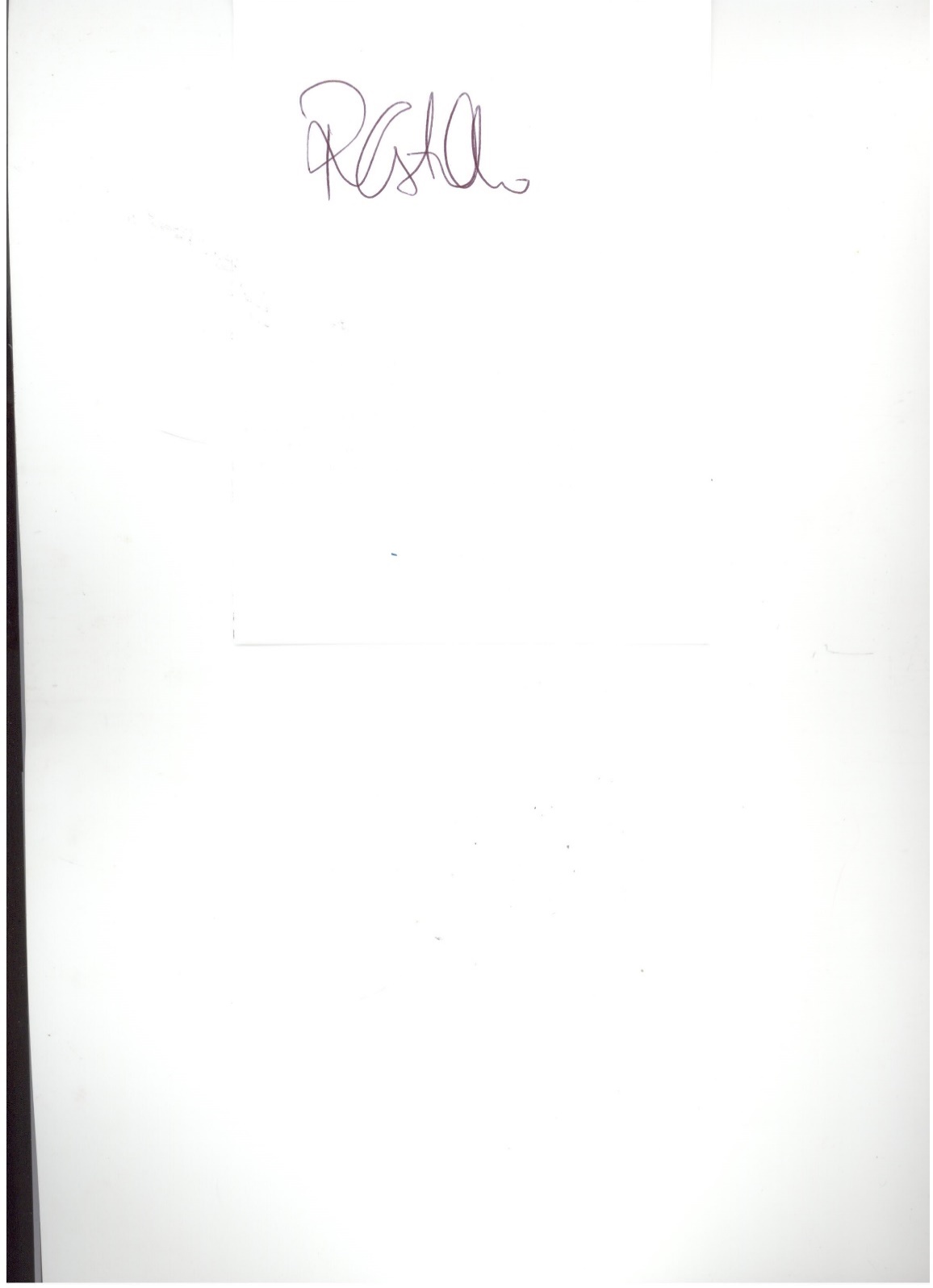 Pedro Volkmer de CastilhoDiretor de PesquisaOrdemProcessoInteressadoAssuntoRelator3.1Discussão-----------------Minuta da Instrução normativa da DPPG do CERES para solicitação de auxílio discente em eventos científicos-------------------------3.2NPP2015010002746Maurício Gustavo Coelho EmerencianoProjeto de pesquisa novo (processo diligenciado na última reunião)Rafael Zanelato Ledo3.312712/2017Yasmin Lopes MüllerSolicitação de ajuda de custoDavid Valença Dantas3.411564/2017Luis Eduardo CandeiaSolicitação de ajuda de custoFábio de Farias Neves3.5Discussão-----------------Plano Institucional de qualificação docente – PIQT do CERES-------------------------3.6Discussão-----------------Relatórios Finais projetos de pesquisa------------------------